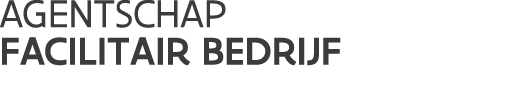 	/ model////////////////////////////////////////////////////////////////////////////////////////////////////////////////////////////////////////////////////////////////MODEL GEMOTIVEERDE BESLISSING NIET-PLAATSINGOpdrachten 
bekendgemaakt vanaf 30.6.2017	//////////////////////////////////////////////////////////////////////////////////////////////////////////////////////////////////////////////////////////////////Dit document bevat een model van gemotiveerde beslissing dat kan gebruikt worden bij niet plaatsing van een opdracht, Dit betekent dat de opdracht niet aan een begunstigde wordt gegund, maar stopgezet. U kan hierbij opnemen dat de plaatsingsprocedure zal worden overgedaan.Herinnering: na elke beslissing tot niet-plaatsing moet een (vereenvoudigde) aankondiging van gegunde opdracht worden gepubliceerd op het e-Procurement platform.Versie  (VLAAMSE GEMEENSCHAP) of (VLAAMS GEWEST) of (IVA met RP) of (EVA)(naam van de administratieve entiteit belast met de opvolging van de plaatsingsprocedure)Overheidsopdracht voor aanneming van (werken) of (leveringen) of (diensten)(titel van de opdracht)Bestek nr. …(plaatsingsprocedure)Gemotiveerde beslissing tot niet-plaatsingJuridisch kaderDeze beslissing is gegrond op:de wet van 17 juni 2016 inzake overheidsopdrachten , in het bijzonder artikel 85;de wet van 17 juni 2013 betreffende de motivering, de informatie en de rechtsmiddelen inzake overheidsopdrachten, bepaalde opdrachten voor werken, leveringen en diensten en concessies, in het bijzonder …  (ofwel, opdrachten vanaf de Europese drempels:) de artikels 4 en 5; (opdrachten hoger dan 143.000 euro maar lager dan de Europese drempels:) de artikels 4, 5 en 29, § 1; (opdrachten tot € 143.000 zonder btw:) het artikel 29/1;het koninklijk besluit plaatsing overheidsopdrachten in de klassieke sectoren van 18 april 2017;… (elke andere regelgeving met betrekking tot de beslissing, bv. op het vlak van de – gedelegeerde – bevoegdheid van de ondergetekende);ProcedurePrincipiële beslissing d.d. … tot plaatsing van de opdracht en keuze van de … als plaatsingsprocedure;Aankondiging van de opdracht (indien van toepassing: d.d. … in het Publicatieblad van de Europese Unie en) d.d. … in het Bulletin der Aanbestedingen;Gemotiveerde selectiebeslissing d.d. … (enkel bij tweestapsprocedures);Bestek nr. … d.d. …;Proces-verbaal van de opening van de offertes d.d. …;(eventuele andere procedurestappen toevoegen)Motivering(Motiveer de beslissing tot niet-plaatsing van de opdracht. Is deze motivering te uitgebreid, kan u  eventueel verwijzen naar een document in bijlage. Naar analogie met een gunningsverslag kan u bijvoorbeeld een ‘niet-plaatsingsverslag’ opmaken en als bijlage toevoegen, bv. omdat alle ingediende offertes onregelmatig/ongeschikt zijn.)BesluitDe opdracht (titel van de opdracht) wordt niet geplaatst (, en wordt overgedaan volgens de plaatsingsprocedure van de …).… (plaats en datum),Namens de (Vlaamse Regering) of (raad van bestuur),(handtekening)… (naam)… (titel of functie ondertekenaar)